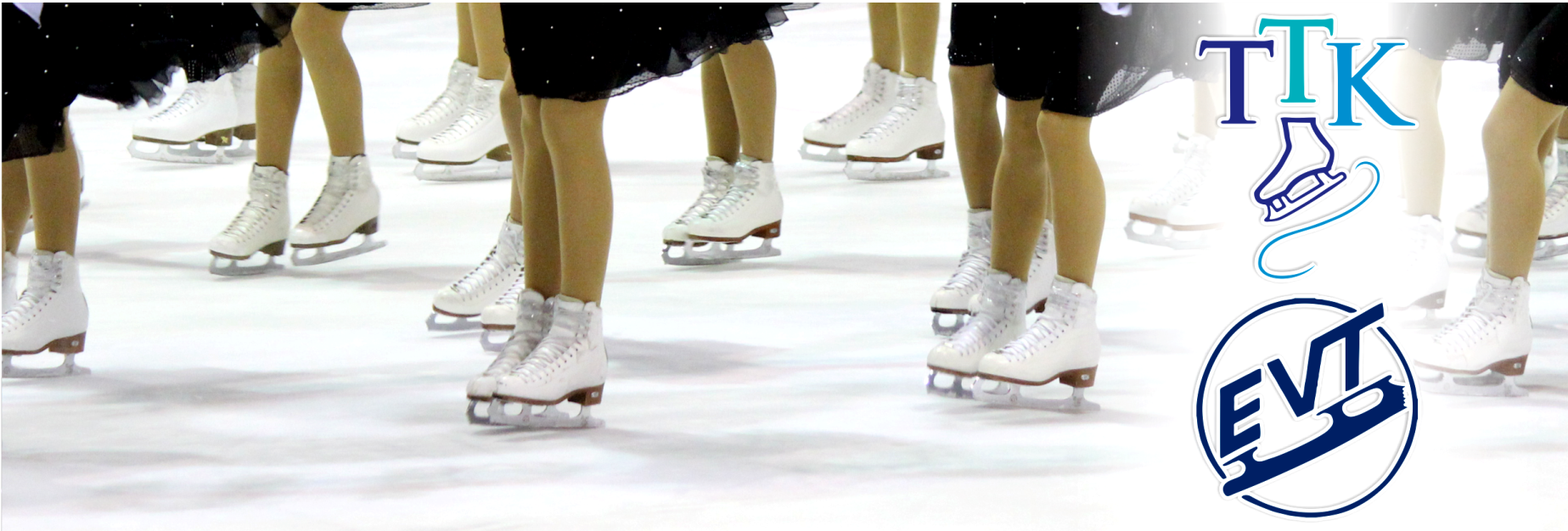 KILPAILUKUTSUHELSINGIN ALUEEN MUODOSTELMALUISTELUN ALUEMESTARUUSKILPAILUT9.1.2016 TRIO AREENALLA TIKKURILASSATikkurilan Taitoluisteluklubi (TTK) ja Etelä-Vantaan Taitoluistelijat ry (EVT) kutsuu STLL:n Helsingin alueen jäsenseurojen muodostelmaluistelujoukkueita Helsingin Alueen Aluemestaruuskilpailuihin Trio AreenalleAikaLauantai 9.1.2016 kello 9.00 alkaenKilpailussa ei järjestetä harjoituksia. Lopullinen aikataulu vahvistetaan kilpailuvahvistuksessa, kunhan osallistujamäärät ovat selvillä.KilpailupaikkaTrio Areenalla, Läntinen Valkoisenlähteentie 52-54, 01300 Vantaahttp://www.urheilupuisto.com/karttaSarjatKilpailusarja / ohjelman kesto:Tulokkaat / vapaaohjelman kesto enintään 3 minMinorit / vapaaohjelman kesto 3 min +/- 10 s Kansalliset noviisit / vapaaohjelman kesto 3 min +/- 10 sKansalliset juniorit / vapaaohjelman kesto 3 min +/- 10 sKansalliset seniorit / vapaaohjelman kesto 3 min +/- 10 sAikuiset / vapaaohjelman kesto enintään 3 min 10 sMasters-sarja / vapaaohjelman kesto enintään 3 min 10 sSM-noviisit / vapaaohjelman kesto 3 min 30 s +/- 10 sSM-juniorit / lyhytohjelman kesto 2 min 50 sSM-seniorit / lyhytohjelman kesto 2 min 50 sKilpailusäännötKilpailussa noudatetaan STLL:n ja ISU:n kilpailusääntöjä kaudelle 2015-2016. Tulokkailla, minoreilla, kansallisilla noviiseilla ja aikuisilla käytetään muodostelmaluistelun pistearviointia (mupi), muilla sarjoilla käytetään ISU -arviointia. Koko joukkue voi osallistua alkuverryttelyyn ja palkintojenjakoon. TuomaritTuomarit ilmoitetaan kilpailuvahvistuksessa.MusiikkiKilpailussa käytetään CD-soitinta. Kilpailumusiikki pitää olla kahdella levyllä, ensisijaisesti soitettavalla levyllä sekä varakopiolla. Molempien levyjen tulee olla hyvässä kunnossa ja niihin pitää olla merkittynä joukkueen nimi, sarja ja musiikin kesto. Pyydämme joukkueita huomioimaan, että itse poltetun CD:n on oltava CDR-tyyppinen (ei CDRW).Jään koko28m x 58mArvontaArvonta suoritetaan EVT:n ja TTK:n  toimesta  ma 4.1.2016. klo 18.00 Trio Areenalla, Läntinen Valkoisenlähteentie 52-54, 01300 Vantaa. Arvonnan tulokset on nähtävillä kilpailun internetsivuilla: http://evt.sporttisaitti.com/kilpailut/muodostelmaluistelu/aluemestaruuskilpailut-9-1-2016/viimeistään ma 4.1.2016  kello 21.00 . Arvonnan tuloksia voi haluttaessa kysyä kilpailujohtaja Annariitta Virralta arvontailtana klo 19.30 jälkeen, puh. 0400 724704.IlmoittautuminenIlmoittautuminen kilpailuun tapahtuu viimeistään ma 7.12.2015. Ilmoittautumisessa joukkueen on lähetettävä:Joukkuekohtainen ilmoittautumislomake = luistelijalistaIlmoittautumislomakkeessa on selvitettävä seuraavat tiedot: Seura, joukkueen nimi, sarja, joukkueen teema, valmentajat, joukkueenjohtajat, huoltajat, luistelijoiden nimet, syntymäajat. Ilmoittautumisessa tulee olla kilpailulisenssin tai kilpailuluvan maksupäivä. Ilmoittakaa lisäksi, mihin osoitteeseen haluatte kilpailuvahvistuksen sekä mihin osoitteeseen tuomarilasku lähetetään. Suunniteltu ohjelma –lomake on lähetettävä viimeistään pe 1.1.2016 Luistelijalista ja  suunniteltu ohjelma -lomake toimitetaan osoitteeseen aluemestis2016@gmail.com  Merkitse sähköpostin otsikoksi ILMOITTAUTUMINEN/SARJA/SEURA/JOUKKUE.Joukkuekuva ja käsiohjelmatiedot toimitetaan sähköpostilla 	viimeistään ma 7.12.2015 osoitteeseen tuula.oinonen@hotmail.com 	Merkitse otsikoksi KUVA + KÄSIOHJELMA/SARJA/SEURA/JOUKKUE. 	Nimeä kuvatiedosto SARJA/SEURA/JOUKKUE. Kilpailun käsiohjelma julkaistaan vain sähköisessä muodossa kilpailun Internet-sivuilla.Ilmoitattehan kilpailusihteerille aluemestis2016@gmail.com, mikäli kutsuttu joukkue seurastasi ei osallistu kilpailuun. Tämä jotta emme turhaan odota ilmoittautumistanne ja saamme lopullisen aikataulun/ohjelman kasaan mahdollisimman pian. Ilmoittautumismaksu125 € / minorit, kansalliset juniorit, kansalliset seniorit, aikuiset, masters-sarja 80 € / Tulokkaat, kansalliset noviisit, SM-noviisit, SM-juniorit, SM-senioritIlmoittautumismaksu laskutetaan jälkikäteen tuomarikululaskun yhteydessä.Jälki-ilmoittautuminenJälki-ilmoittautumisaikaa on la 12.12.2015 saakka. Jälki-ilmoittautumisesta perimme kaksinkertaisen ilmoittautumismaksun.RuokailuJoukkueilla on ruokailumahdollisuus Tikkurilan Urheilutalon kahvilassa jäähallin vieressä. Ruokailun haluavat joukkueet tilaavat sen itse pe 1.1.2016 mennessä kilpailun nettisivuilla olevan tarjouksen mukaisesti Hotelli Tikkurila puh. 09-838 400 tai hotelli@urheilupuisto.com. Trio Areenalla on myös kahvila, http://www.icecafe.fi/Kilpailun johtajaAnnariitta Virta, puh. 0400 724 704, evt.annariitta@gmail.comKilpailusihteeritMerja Leppänen, Johanna Hentunen ja Minna Tiisala: aluemestis2016@gmail.comTervetuloa kilpailemaan Tikkurilaan!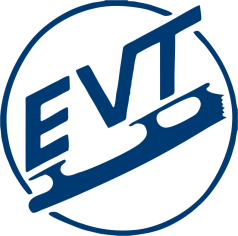 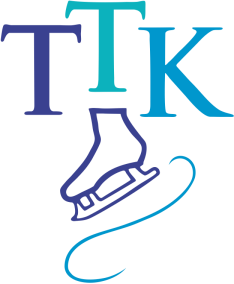 Tikkurilan Taitoluisteluklubi ja Etelä-Vantaan TaitoluistelijatKilpailun internet-sivuthttp://evt.sporttisaitti.com/kilpailut/muodostelmaluistelu/aluemestaruuskilpailut-9-1-2016/Tapahtumasivu Facebookissahttps://www.facebook.com/events/1065394630162141/LiitteetJoukkueen Ilmoittautumislomake Käsiohjelmalomake Suunniteltu ohjelma –lomakeTrio-areenan pohjakarttaJakeluSTLL, Tuomarit, ESJT, ETK, EVT, HSK, HL, HTK, MTK, TTK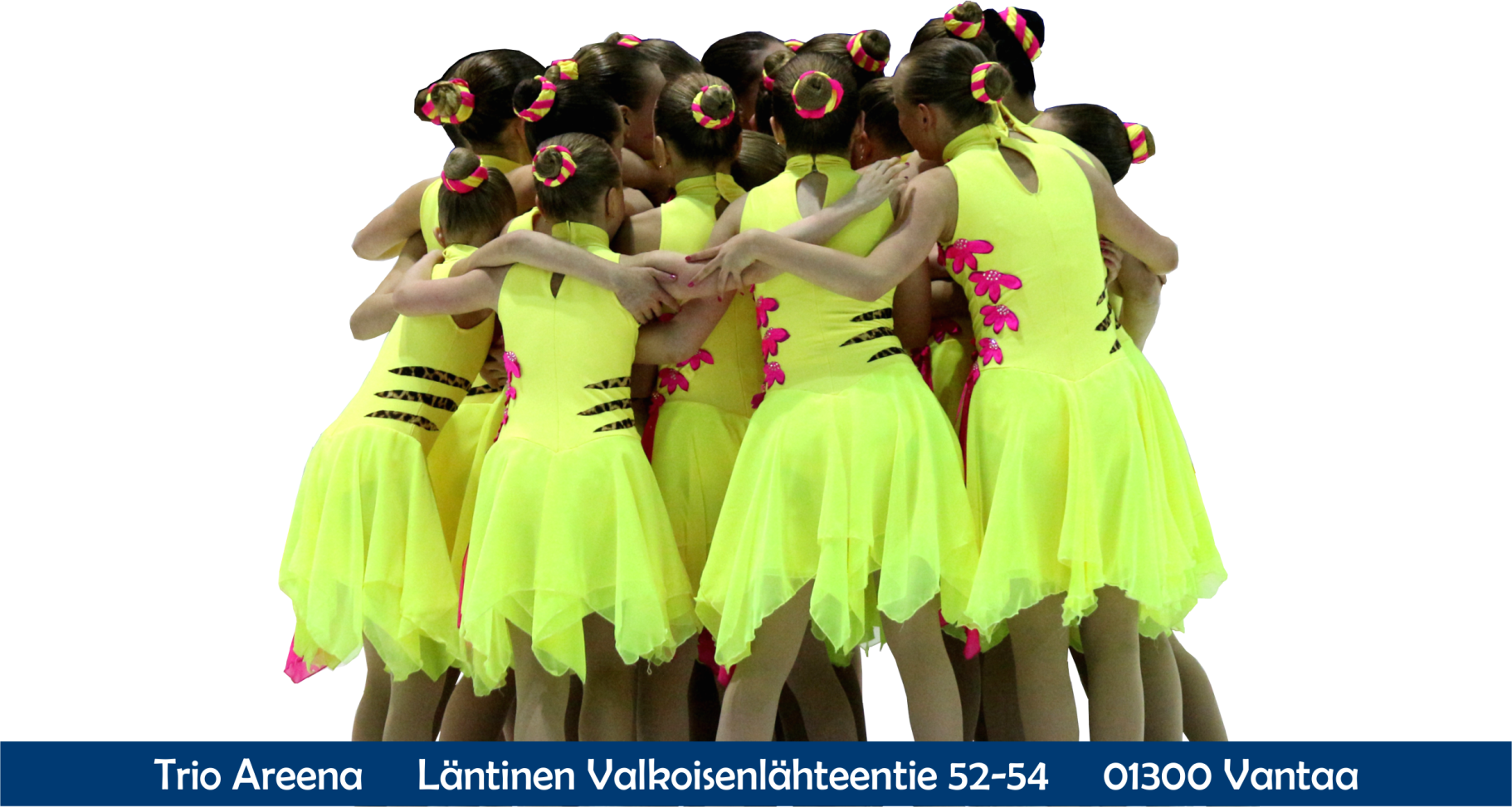 